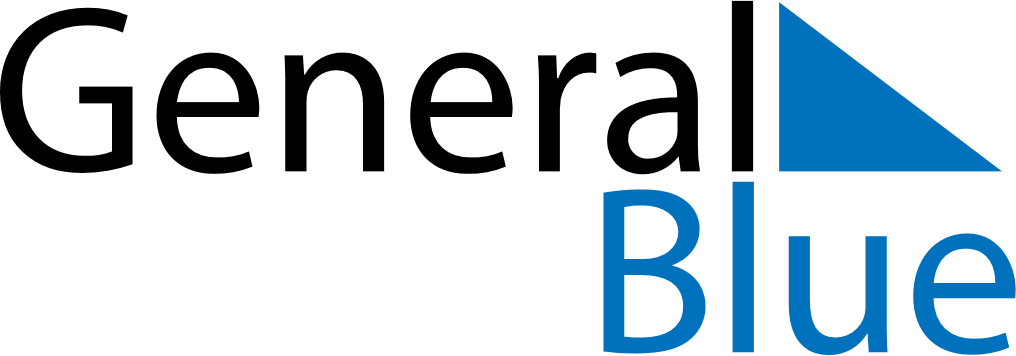 January 2024January 2024January 2024January 2024January 2024January 2024Poiana Mare, Dolj, RomaniaPoiana Mare, Dolj, RomaniaPoiana Mare, Dolj, RomaniaPoiana Mare, Dolj, RomaniaPoiana Mare, Dolj, RomaniaPoiana Mare, Dolj, RomaniaSunday Monday Tuesday Wednesday Thursday Friday Saturday 1 2 3 4 5 6 Sunrise: 8:02 AM Sunset: 4:59 PM Daylight: 8 hours and 57 minutes. Sunrise: 8:02 AM Sunset: 5:00 PM Daylight: 8 hours and 58 minutes. Sunrise: 8:02 AM Sunset: 5:01 PM Daylight: 8 hours and 59 minutes. Sunrise: 8:02 AM Sunset: 5:02 PM Daylight: 8 hours and 59 minutes. Sunrise: 8:02 AM Sunset: 5:03 PM Daylight: 9 hours and 0 minutes. Sunrise: 8:02 AM Sunset: 5:04 PM Daylight: 9 hours and 2 minutes. 7 8 9 10 11 12 13 Sunrise: 8:01 AM Sunset: 5:05 PM Daylight: 9 hours and 3 minutes. Sunrise: 8:01 AM Sunset: 5:06 PM Daylight: 9 hours and 4 minutes. Sunrise: 8:01 AM Sunset: 5:07 PM Daylight: 9 hours and 5 minutes. Sunrise: 8:01 AM Sunset: 5:08 PM Daylight: 9 hours and 7 minutes. Sunrise: 8:01 AM Sunset: 5:09 PM Daylight: 9 hours and 8 minutes. Sunrise: 8:00 AM Sunset: 5:10 PM Daylight: 9 hours and 9 minutes. Sunrise: 8:00 AM Sunset: 5:11 PM Daylight: 9 hours and 11 minutes. 14 15 16 17 18 19 20 Sunrise: 7:59 AM Sunset: 5:12 PM Daylight: 9 hours and 13 minutes. Sunrise: 7:59 AM Sunset: 5:14 PM Daylight: 9 hours and 14 minutes. Sunrise: 7:58 AM Sunset: 5:15 PM Daylight: 9 hours and 16 minutes. Sunrise: 7:58 AM Sunset: 5:16 PM Daylight: 9 hours and 18 minutes. Sunrise: 7:57 AM Sunset: 5:17 PM Daylight: 9 hours and 20 minutes. Sunrise: 7:57 AM Sunset: 5:19 PM Daylight: 9 hours and 21 minutes. Sunrise: 7:56 AM Sunset: 5:20 PM Daylight: 9 hours and 23 minutes. 21 22 23 24 25 26 27 Sunrise: 7:55 AM Sunset: 5:21 PM Daylight: 9 hours and 25 minutes. Sunrise: 7:55 AM Sunset: 5:22 PM Daylight: 9 hours and 27 minutes. Sunrise: 7:54 AM Sunset: 5:24 PM Daylight: 9 hours and 29 minutes. Sunrise: 7:53 AM Sunset: 5:25 PM Daylight: 9 hours and 32 minutes. Sunrise: 7:52 AM Sunset: 5:26 PM Daylight: 9 hours and 34 minutes. Sunrise: 7:51 AM Sunset: 5:28 PM Daylight: 9 hours and 36 minutes. Sunrise: 7:50 AM Sunset: 5:29 PM Daylight: 9 hours and 38 minutes. 28 29 30 31 Sunrise: 7:50 AM Sunset: 5:30 PM Daylight: 9 hours and 40 minutes. Sunrise: 7:49 AM Sunset: 5:32 PM Daylight: 9 hours and 43 minutes. Sunrise: 7:48 AM Sunset: 5:33 PM Daylight: 9 hours and 45 minutes. Sunrise: 7:47 AM Sunset: 5:35 PM Daylight: 9 hours and 48 minutes. 